А Д М И Н И С Т Р А Ц И Я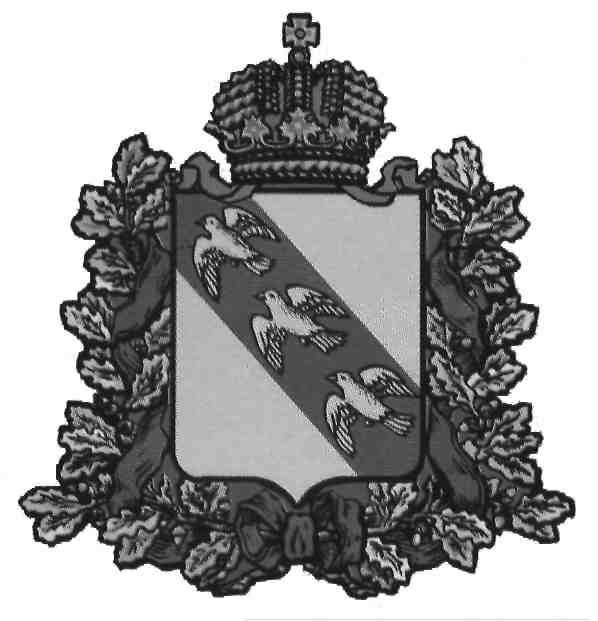 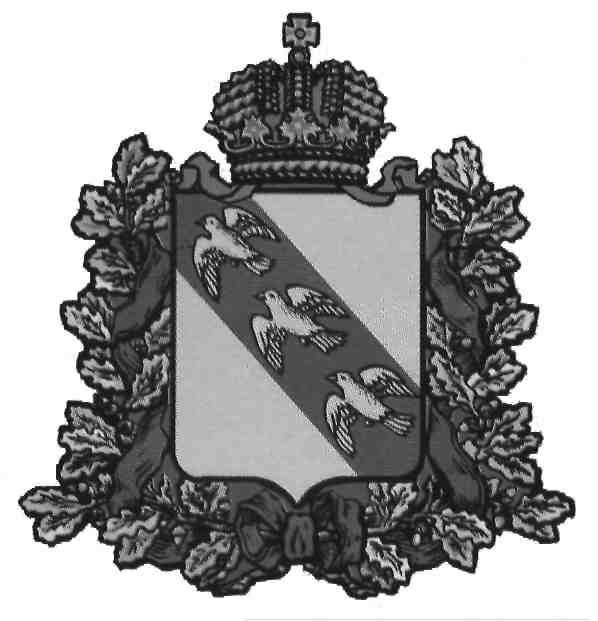 П О С Е Л К А    К О Р Е Н Е В ОКореневского района  Курской областиР А С П О Р Я Ж Е Н И Еот 01.10.2022 г.  № 30Курская область, 307410, пос. КореневоВ соответствии с пунктом 3.2 статьи 160.1 Бюджетного кодекса Российской Федерации и общими требованиями, утвержденными постановлением Правительства Российской Федерации от 16 сентября 2021 года № 1569 «Об утверждении общих требований к закреплению за органами государственной власти (государственными органами) субъекта Российской Федерации, органами управления территориальными фондами обязательного медицинского страхования, органами местного самоуправления, органами местной администрации полномочий главного администратора доходов бюджета и к утверждению перечня главных администраторов доходов бюджета субъекта Российской Федерации, бюджета территориального фонда обязательного медицинского страхования, местного бюджета»:Утвердить предлагаемый перечень главных администраторов доходов бюджета поселка Коренево Кореневского района Курской области.     2. Признать утратившим силу распоряжение Администрации поселка Коренево Кореневского района Курской области от 30.12.2021 года № 37 «Об утверждении перечня главных администраторов доходов бюджета поселка Коренево Кореневского района Курской области».      3. Настоящее распоряжение применяется к правоотношениям, возникающим при составлении и исполнении бюджета поселка Коренево Кореневского района Курской области, начиная с 28.11.2022 г. и бюджета поселка Коренево Кореневского района Курской области на 2023 год и плановый период 2024 и 2025 годов.	3. Распоряжение вступает в силу со дня его подписания.Глава поселка Коренево 						Р.В.Пугачев  Утвержденраспоряжением Администрации поселка Коренево Кореневского района Курской областиот «01» ______10_____2022 г. № 30* Главными администраторами доходов, администраторами доходов по группе доходов              «2 00 00000  00 0000 000   Безвозмездные поступления» (в части доходов, зачисляемых в бюджет муниципального района)  являются уполномоченные органы местного самоуправления, а также созданные ими казённые учреждения.Об утверждении перечня   главных  администраторовдоходов бюджета поселка Коренево Кореневскогорайона Курской области Перечень   главных  администраторов доходовПеречень   главных  администраторов доходовПеречень   главных  администраторов доходовбюджета поселка Коренево Кореневского района Курской областибюджета поселка Коренево Кореневского района Курской областибюджета поселка Коренево Кореневского района Курской областиКод бюджетной классификации Российской ФедерацииКод бюджетной классификации Российской ФедерацииНаименование главного администратора доходов бюджета поселенияглавного админи-стратора доходовдоходов местного бюджетаНаименование главного администратора доходов бюджета поселения123001Администрация поселка Коренево Кореневского района Курской области0011 08 04020 01 0000 110Государственная пошлина за совершение нотариальных действий должностными лицами органов местного самоуправления, уполномоченными в соответствии с законодательными актами Российской Федерации на совершение нотариальных действий0011 08 07175 01 0000 110Государственная пошлина за выдачу органом местного самоуправления поселения специального разрешения на движение по автомобильным дорогам транспортных средств, осуществляющих перевозки опасных, тяжеловесных и (или) крупногабаритных грузов, зачисляемая в бюджеты поселений0011 11 01050 13 0000 120Доходы в виде прибыли, приходящейся на доли в уставных (складочных) капиталах хозяйственных товариществ и обществ, или дивидендов по акциям, принадлежащим городским поселениям0011 11 02085 13 0000 120Доходы от размещения сумм, аккумулируемых в ходе проведения аукционов по продаже акций, находящихся в собственности  городских поселений0011 11 03050 13 0000 120Проценты, полученные от предоставления бюджетных кредитов внутри страны за счет средств бюджетов - городских поселений0011 11 05013 13 0000 120Доходы, получаемые в виде арендной платы за земельные участки, государственная собственность на которые не разграничена и которые расположены в границах городских поселений, а также средства от продажи права на заключение договоров аренды указанных земельных участков.0011 11 05025 13 0000 120Доходы,    получаемые    в     виде     арендной    платы, а также   средства   от   продажи   права   на   заключение договоров     аренды     за     земли,     находящиеся          в собственности         городских поселений    (за  исключением земельных     участков муниципальных   бюджетных    и автономных учреждений)0011 11 05027 13 0000 120Доходы, получаемые в   виде арендной      платы      за земельные     участки, расположенные     в    полосе отвода автомобильных дорог общего пользования местного   значения,   находящихся    в собственности городских поселений0011 11 05035 13 0000 120Доходы  от  сдачи  в  аренду  имущества, находящегося в      оперативном      управлении   органов   управления городских  поселений     и     созданных     ими     учреждений     (за исключением имущества муниципальных бюджетных и автономных учреждений)0011 11 05075 13 0000 120Доходы от сдачи в аренду имущества, составляющего казну городских поселений (за исключением земельных участков)0011 11 05093 13 0000 120Доходы от предоставления на платной основе парковок (парковочных мест), расположенных на автомобильных дорогах    общего     пользования    местного    значения и местах внеуличной дорожной сети, относящихся к собственности городских поселений0011 11 05325 13 0000 120Плата по соглашениям об установлении сервитута, заключенным органами местного самоуправления городских поселений, государственными или муниципальными предприятиями либо государственными или муниципальными учреждениями в отношении земельных участков, находящихся в собственности городских поселений0011 11 07015 13 0000 120Доходы от перечисления части прибыли, остающейся после уплаты налогов и иных обязательных платежей муниципальных унитарных предприятий, созданных городскими поселениями0011 11 08050 13 0000 120Средства,     получаемые       от       передачи имущества, находящегося    в        собственности  городских  поселений        (за исключением    имущества муниципальных  бюджетных и   автономных учреждений,    а     также     имущества муниципальных унитарных  предприятий,  в том  числе казенных),   в   залог,   в доверительное управление0011 11 09015 13 0000 120Доходы от распоряжения правами на результаты интеллектуальной деятельности военного, специального и двойного назначения, находящимися в собственности городских поселений0011 11 09025 13 0000 120Доходы от распоряжения правами на результаты научно-технической деятельности, находящимися в собственности городских поселений0011 11 09035 13 0000 120Доходы от эксплуатации и использования имущества автомобильных дорог, находящихся в собственности городских  поселений0011 11 09045 13 0000 120Прочие   поступления     от     использования имущества, находящегося    в        собственности   городских поселений        (за исключением    имущества муниципальных  бюджетных и   автономных учреждений,    а    также    имущества муниципальных унитарных   предприятий,   в том числе казенных)0011 12 05050 13 0000 120Плата за пользование водными объектами, находящимися в собственности городских поселений0011 12 04051 13 0000 120Плата за использование лесов, расположенных на землях иных категорий, находящихся в собственности городских поселений, в части платы по договору купли-продажи лесных насаждений0011 12 04052 13 0000120Плата за использование лесов, расположенных на землях иных категорий, находящихся в собственности городских поселений, в части арендной платы0011 13 01076 13 0000 130Доходы от оказания информационных услуг органами местного самоуправления городских поселений, казенными учреждениями городских поселений0011 13 01540 13 0000 130Плата    за    оказание    услуг     по    присоединению объектов    дорожного сервиса к автомобильным дорогам общего пользования     местного     значения, зачисляемая в бюджеты городских поселений0011 13 01995 13 0000 130Прочие  доходы   от  оказания   платных   услуг  (работ) получателями средств бюджетов городских поселений0011 13 02065 13 0000 130Доходы, поступающие в порядке возмещения расходов, понесенных   в   связи   с   эксплуатацией       имущества городских поселений0011 13 02995 13 0000 130Прочие  доходы   от  компенсации   затрат     бюджетов городских поселений0011 14 01050 13 0000 410Доходы от продажи квартир, находящихся в собственности городских поселений0011 14 02052 13 0000 410Доходы    от    реализации    имущества, находящегося в оперативном управлении учреждений,   находящихся   в ведении органов       управления    городских     поселений         (за исключением   имущества    муниципальных бюджетных и    автономных    учреждений),    в части    реализации основных средств по указанному имуществу0011 14 02052 13 0000 440Доходы    от    реализации    имущества, находящегося в оперативном управлении учреждений,   находящихся   в ведении органов       управления     городских    поселений         (за исключением   имущества    муниципальных бюджетных и     автономных     учреждений),     в  части  реализации материальных запасов по указанному имуществу0011 14 02053 13 0000 410Доходы    от         реализации         иного         имущества, находящегося    в        собственности     городских   поселений    (за исключением имущества муниципальных бюджетных и автономных        учреждений,        а    также    имущества муниципальных   унитарных предприятий, в том   числе казенных), в части реализации основных средств по указанному имуществу0011 14 02053 13 0000 440Доходы    от         реализации         иного         имущества, находящегося    в        собственности    городских    поселений    (за исключением имущества муниципальных бюджетных и автономных       учреждений,        а   также    имущества муниципальных   унитарных предприятий, в том   числе казенных), в части реализации материальных запасов по указанному имуществу0011 14 02058 13 0000 410Доходы от реализации недвижимого имущества бюджетных, автономных учреждений, находящегося в собственности городских поселений, в части реализации основных средств0011 14 03050 13 0000 410Средства от распоряжения и реализации выморочного имущества, обращенного в доходы городских поселений (в части реализации основных средств по указанному имуществу)0011 14 03050 13 0000 440Средства от распоряжения и реализации выморочного имущества, обращенного в доходы городских поселений (в части реализации материальных запасов по указанному имуществу)0011 14 04050 13 0000 420Доходы от продажи нематериальных активов, находящихся в собственности городских поселений0011 14 06013 13 0000 430Доходы от продажи земельных участков, государственная собственность на которые не разграничена и которые расположены в границах городских поселений.0011 14 06025 13 0000 430Доходы от продажи земельных участков, находящихся в      собственности      городских поселений   (за         исключением земельных     участков муниципальных   бюджетных    и автономных учреждений)0011 14 06045 13 0000 430Доходы от продажи земельных участков, находящихся в собственности городских поселений, находящихся в пользовании бюджетных и автономных учреждений0011 14 06313 13 0000 430Плата за увеличение площади земельных участков, находящихся в частной собственности, в результате перераспределения таких земельных участков и земель (или) земельных участков, государственная собственность на которые не разграничена и которые расположены в границах городских поселений0011 14 06325 13 0000 430Плата за увеличение площади земельных участков, находящихся в частной собственности, в результате перераспределения таких земельных участков и земельных участков, находящихся в собственности городских поселений0011 15 02050 13 0000 140Платежи, взимаемые органами местного самоуправления (организациями) городских поселений за выполнение определенных функций0011 16 07010 13 0000 140Штрафы, неустойки, пени, уплаченные в случае просрочки исполнения поставщиком (подрядчиком, исполнителем) обязательств, предусмотренных муниципальным контрактом, заключенным муниципальным органом, казенным учреждением городского поселения0011 16 07030 13 0000 140Штрафы, неустойки, пени, уплаченные в соответствии с договором аренды лесного участка или договором купли-продажи лесных насаждений в случае неисполнения или ненадлежащего исполнения обязательств перед муниципальным органом (муниципальным казенным учреждением) городского поселения0011 16 07040 13 0000 140Штрафы, неустойки, пени, уплаченные в соответствии с договором водопользования в случае неисполнения или ненадлежащего исполнения обязательств перед муниципальным органом (муниципальным казенным учреждением) городского поселения0011 16 07090 13 0000 140Иные штрафы, неустойки, пени, уплаченные в соответствии с законом или договором в случае неисполнения или ненадлежащего исполнения обязательств перед муниципальным органом, (муниципальным казенным учреждением) городского поселения0011 16 09040 13 0000 140Денежные средства, изымаемые в собственность городского поселения в соответствии с решениями судов (за исключением обвинительных приговоров судов)0011 16 10031 13 0000 140Возмещение ущерба при возникновении страховых случаев, когда выгодоприобретателями выступают получатели средств бюджета городского поселения0011 16 10032 13 0000 140Прочее возмещение ущерба, причиненного муниципальному имуществу городского поселения (за исключением имущества, закрепленного за муниципальными бюджетными (автономными) учреждениями, унитарными предприятиями)0011 16 10061 13 0000 140Платежи в целях возмещения убытков, причиненных уклонением от заключения с муниципальным органом городского поселения (муниципальным казенным учреждением) муниципального контракта, а также иные денежные средства, подлежащие зачислению в бюджет городского поселения за нарушение законодательства Российской Федерации о контрактной системе в сфере закупок товаров, работ, услуг для обеспечения государственных и муниципальных нужд (за исключением муниципального контракта, финансируемого за счет средств муниципального дорожного фонда)0011 16 10062 13 0000 140Платежи в целях возмещения убытков, причиненных уклонением от заключения с муниципальным органом городского поселения (муниципальным казенным учреждением) муниципального контракта, финансируемого за счет средств муниципального дорожного фонда, а также иные денежные средства, подлежащие зачислению в бюджет городского поселения за нарушение законодательства Российской Федерации о контрактной системе в сфере закупок товаров, работ, услуг для обеспечения государственных и муниципальных нужд0011 16 10081 13 0000 140Платежи в целях возмещения ущерба при расторжении муниципального контракта, заключенного с муниципальным органом городского поселения (муниципальным казенным учреждением), в связи с односторонним отказом исполнителя (подрядчика) от его исполнения (за исключением муниципального контракта, финансируемого за счет средств муниципального дорожного фонда)0011 16 10082 13 0000 140Платежи в целях возмещения ущерба при расторжении муниципального контракта, финансируемого за счет средств муниципального дорожного фонда городского поселения, в связи с односторонним отказом исполнителя (подрядчика) от его исполнения0011 17 14030 13 0000 150Средства самообложения граждан, зачисляемые в бюджеты городских поселений0011 17 01050 13 0000 180Невыясненные поступления, зачисляемые в бюджеты городских поселений0011 17 02020 13 0000 180Возмещение потерь сельскохозяйственного производства, связанных с изъятием сельскохозяйственных угодий, расположенных на территориях городских поселений (по обязательствам, возникшим до 1 января 2008 года)0011 17 05050 13 0000 180Прочие неналоговые доходы бюджетов городских поселений0011 17 15030 13 0000 150Инициативные платежи, зачисляемые в бюджеты городских поселений0012 00 00000 00 0000 000Безвозмездные поступления*0012 02 16001 13 0000 150Дотации бюджетам городских поселений на выравнивание бюджетной обеспеченности из бюджетов муниципальных районов0012 02 15002 13 0000 150Дотации бюджетам городских поселений на поддержку мер по обеспечению сбалансированности бюджетов0012 02 25269 13 0000 150 Субсидии бюджетам городских поселений на закупку контейнеров для раздельного накопления твердых коммунальных отходов 0012 02 25299 13 0000 150Субсидии бюджетам городских поселений на софинансирование расходных обязательств субъектов Российской Федерации, связанных с реализацией федеральной целевой программы "Увековечение памяти погибших при защите Отечества на 2019 - 2024 годы"0012 02 25497 13 0000 150Субсидии бюджетам городских поселений на реализацию мероприятий по обеспечению жильем молодых семей0012 02 25555 13 0000 150Субсидии бюджетам городских поселений на реализацию программ формирования современной городской среды0012 02 29999 13 0000 150Прочие субсидии бюджетам городских поселений0012 07 05030 13 0000 150Прочие безвозмездные поступления в бюджеты городских поселений100Управление Федерального казначейства по Курской области1001 03 02231 01 0000 110 Доходы от уплаты акцизов на дизельное топливо, подлежащие распределению между бюджетами субъектов Российской Федерации и местными бюджетами с учетом установленных дифференцированных нормативов отчислений в местные бюджеты (по нормативам, установленным Федеральным законом о федеральном бюджете в целях формирования дорожных фондов субъектов Российской Федерации)1001 03 02241 01 0000 110Доходы от уплаты акцизов на моторные масла для дизельных и (или) карбюраторных (инжекторных) двигателей, подлежащие распределению между бюджетами субъектов Российской Федерации и местными бюджетами с учетом установленных дифференцированных нормативов отчислений в местные бюджеты (по нормативам, установленным Федеральным законом о федеральном бюджете в целях формирования дорожных фондов субъектов Российской Федерации)1001 03 02251 01 0000 110Доходы от уплаты акцизов на автомобильный бензин, подлежащие распределению между бюджетами субъектов Российской Федерации и местными бюджетами с учетом установленных дифференцированных нормативов отчислений в местные бюджеты (по нормативам, установленным Федеральным законом о федеральном бюджете в целях формирования дорожных фондов субъектов Российской Федерации)1001 03 02261 01 0000 110Доходы от уплаты акцизов на прямогонный бензин, подлежащие распределению между бюджетами субъектов Российской Федерации и местными бюджетами с учетом установленных дифференцированных нормативов отчислений в местные бюджеты (по нормативам, установленным Федеральным законом о федеральном бюджете в целях формирования дорожных фондов субъектов Российской Федерации)182Управление Федеральной налоговой службы по Курской области1821 01 02010 01 0000 110Налог на доходы физических лиц с доходов, источником которых является налоговый агент, за исключением доходов, в отношении которых исчисление и уплата налога осуществляются в соответствии со статьями 227, 227.1 и 228 Налогового кодекса Российской Федерации1821 01 02020 01 0000 110Налог на доходы физических лиц с доходов, полученных от осуществления деятельности физическими лицами, зарегистрированными в качестве индивидуальных предпринимателей, нотариусов, занимающихся частной практикой, адвокатов, учредивших адвокатские кабинеты и других лиц, занимающихся частной практикой в соответствии со статьей 227 Налогового кодекса Российской Федерации1821 01 02030 01 0000 110Налог на доходы физических лиц с доходов,  полученных физическими лицами в соответствии со статьей 228 Налогового Кодекса Российской Федерации1821 01 02080 01 0000 110Налог на доходы физических лиц в части суммы налога, превышающей 650 000 рублей, относящейся к части налоговой базы, превышающей 5 000 000 рублей (за исключением налога на доходы физических лиц с сумм прибыли контролируемой иностранной компании, в том числе фиксированной прибыли контролируемой иностранной компании)1821 05 03010 01 0000 110Единый сельскохозяйственный налог1821 06 01030 13 0000 110Налог на имущество физических лиц, взимаемый по ставкам, применяемым к объектам налогообложения, расположенным в границах городских поселений1821 06 06033 13 0000 110Земельный налог с организаций, обладающих земельным участком, расположенным в границах городских поселений1821 06 06043 13 0000 110Земельный налог с физических лиц, обладающих земельным участком, расположенным в границах городских поселений